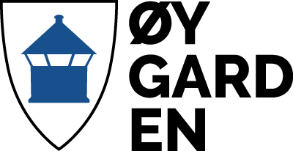 DISPENSASJON FRÅ UTDANNINGSKRAV/NORM FOR PEDAGOGISK BEMANNING.Ved særlege tilfeller kan barnehageeigar søkje kommunen om mellombels dispensasjon. Barnehagemynda kan innvilge dispensasjon frå utdanningskravet som barnehagelærar eller frå norm for pedagogisk bemanning for inntil eitt år om gongen.SøknadsprosessKommunen er lokal barnehagemynde etter barnehagelova §10, Barnehagemynde sitt ansvar. I Øygarden kommune er det barnehagemynde ved Service – Forvaltning som handsamer søknad om mellombels dispensasjon frå forskrift om pedagogisk bemanning og dispensasjon frå utdanningskravet i barnehagar. For å søkje om dispensasjon må du nytte vedlagt søknadsskjema.Søknad om mellombels dispensasjon skal sendast når barnehagen sine tiltak for å oppfylle norm for pedagogisk bemanning ikkje har ført fram (§2 eller §3 i forskrift om pedagogisk bemanning og dispensasjon i barnehagar). Søknad vert handsama i tråd med forvaltningslova §11a, Lov om handsaming av forvaltningssakar. Dispensasjonen trer i kraft frå den dato som vert vedteke av barnehagemynda.Du må leggje ved dokumentasjon til søknad om dispensasjon. Kva dokumentasjon som skal leggjast ved, avhenger av om det vert søkt om dispensasjon etter forskrifta si §2 eller §3. Du vil sjå i søknadsskjema kva dokumentasjon som skal leggjast ved.Barnehagemynde gjer eit skriftleg enkeltvedtak der mellombels dispensasjon vert innvilga eller avslegen. Enkeltvedtaket grunngjer kvifor søknad er innvilga eller avslegen. Du kan klage på eit enkeltvedtak. Frist for klage er  tre veker frå vedtaket er motteken. Du må grunngje kvifor du klager på vedtaket. Klagen skal sendast til til barnehagemynda for vurdering, og barnehagemynda kan oppheve, endre eller oppretthalde avgjersla. Dersom vedtaket vert oppretthaldt, vert klagen sendt til Statsforvalteren i Vestland der endeleg vedtak vert fatta.Søknad om mellombels dispensasjon frå utdanningskravet som pedagogisk leiar/barnehagelærar (sjå lov om barnehagar §25, forskrift til denne og merknadar til forskrift).Barnehagen sitt namn:Tidsrom det vert søkt om dispensasjon: frå og med……………………………. til og med……………………….Om stillinga:Tal pedagogstillingar totalt i bhg:Tal aktive dispensasjonar:Tal barn i bhg:Barnehagen si eigar/styrar må kunne dokumentere at stillinga det vert søkt dispensasjon for har vore offentleg lyst ut og at det er gjort ei reell innsats for å skaffe kvalifisert personale til stillinga. Kommunen ber om at det vert lagt ved kopi av utlysingstekst, kopi av søkjarliste og søkjarar si cv.Har den det vert søkt om dispensasjon for tidlegare fått innvilga mellombels dispensasjon?Hvis ja, for kva periode?:Har barnehagen fått innvilga dispensasjon før?Hvis ja, for kva periode?:Villkår om rettleiing:Stad:					Dato:               		Signatur:Vedlegg: UtlysningstekstSøkjarlisteCV til den det vert søkt dispensasjon forStadfesting på at SU er orientert.Fast stilling, i påvente av ny utlysing:		vikariat:		anna:Storleik på stilling og type stilling (pedagogisk leiar/barnehagelærar):Namn på tilsett i stillinga:Namn på den det vert søkt dispensasjon for:Grunngjeving for kvifor det vert søkt om dispensasjon:Stillinga har vore lyst ut følgjande stader:Dato for utlysing:Tal søkjarar til stillinga:Tal søkjarar til stillinga med godkjent utdanning:Eigar/styrar si grunngjeving for innstilling av den det vert søkt dispensasjon for:Utdanning:Relevant praksis:Kven skal gi pedagogisk rettleiing i dispensasjonsperioden, og korleis skal rettleiing gjennomførast?: